Arbeitsblatt 9: Christentum – Kirche 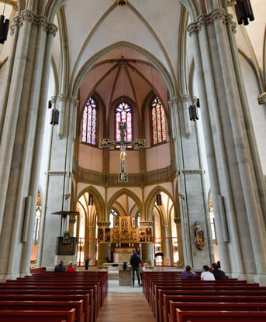 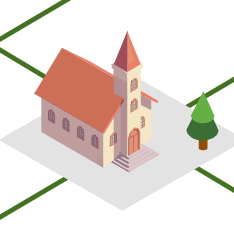 Finde im Spiel Folgendes über die Kirche und den Kirchenraum heraus: Nenne zwei zentrale „Einrichtungsstücke“, die es in jeder christlichen Kirche gibt.________________________________________________________________________Nenne den Gegenstand am Eingang von Kirchen. Erkläre seinen Sinn.________________________________________________________________________Nenne die Gegenstände, die im „Tabernakel“ im Altarraum aufbewahrt werden. Wozu dienen sie?_________________________________________________________________________Erkläre die Bedeutung der Kanzel._______________________________________________________________________Nenne Räume, die Gemeinden neben der Kirche oft haben._____________________________________________________________________Beschreibe, wofür sie benutzt werden.______________________________________________________________________Rollenspiel:Stellt Euch vor, Ihr veranstaltet eine Führung durch eine christliche Kirche. Legt fest, wer die Führung leitet und wer Besucher ist. Zeigt den Besuchern die Orte und Gegenstände und beantwortet ihre Fragen. Das ist die Kanzel. Hier… 